Mobilno reciklažno dvorište Komunalnog poduzeća d.o.o.  nalazit će se na sljedećim lokacijama:19.-21.11.2018. – Ulica Drage Grdenića  (parkiralište ispred Komunalnog poduzeća)22.- 24.11.2018. – Ulica Matije Gupca (kod Centra za odgoj, obrazovanje i rehabilitaciju)26.-28.11.2018. – Ulica Franje Markovića (pokraj „zelenih otoka“)U mobilno reciklažno dvorište građani mogu bez naknade odložiti sljedeće vrste otpada: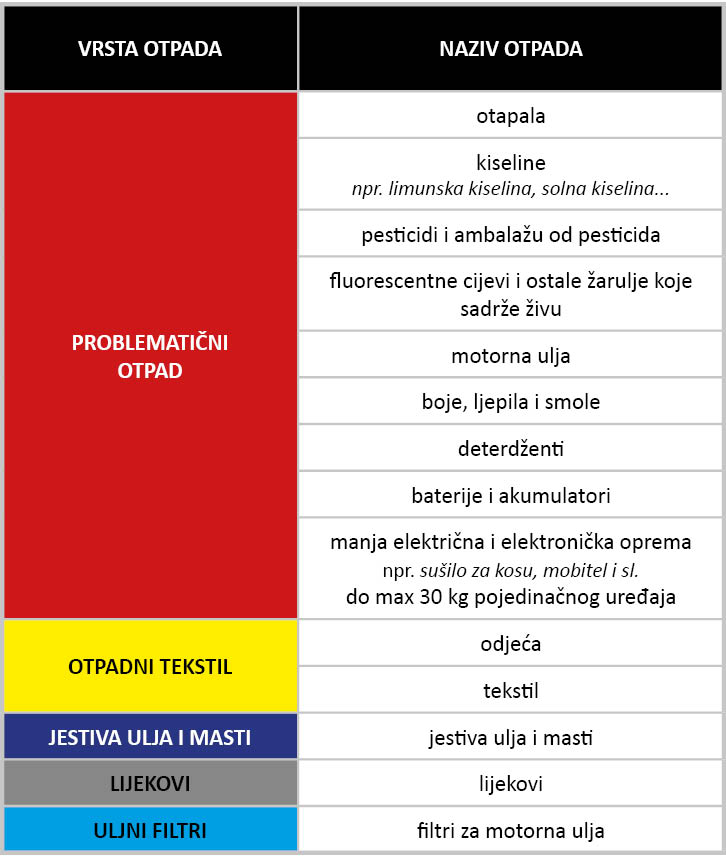 